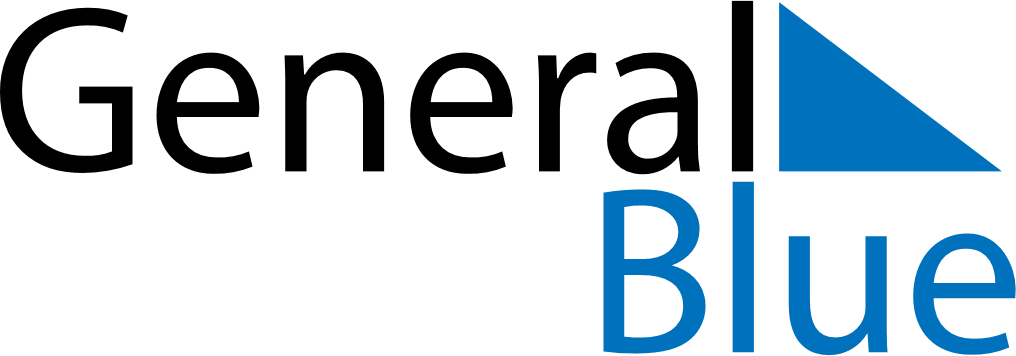 October 1894October 1894October 1894October 1894October 1894SundayMondayTuesdayWednesdayThursdayFridaySaturday12345678910111213141516171819202122232425262728293031